ГБОУ «Средняя общеобразовательная школа №19 с.п.Сагопши»П Р И К А З №64                                                                                                                                 20 октября   2020 годОб утверждении логотипов  и образовательных программ дополнительного образования по направлениям «Хоровое пение», «Ботаника и зоология», «Баскетбол» в рамках реализации федерального проекта «Успех каждого ребенка» национального проекта «Образование»В соответствии со статьей 67 Федерального закона от 29 декабря 2012 г. № 273-ФЗ «Об образовании в Российской Федерации», во исполнение Приказа Министерства образования и науки РФ от 08 апреля 2014 г. № 293 "Об утверждении Порядка приема граждан на обучение по образовательным программам дополнительного образования" (с изменениями и дополнениями Приказ Минпросвещения России от 21.01.2019 №33), Распоряжения Правительства РИ от 5.07.2019 г. №373, Приказа Министерства образования и науки РИ от 6.05.2020г.№266, Приказа Управления образования по г.Малгобек и Малгобекскому району от 20.10.2020 г. №20П Р И К А З Ы В А Ю:Утвердить  разработанные рабочей группой  логотипы дополнительного образования по направлениям «Хоровое пение», «Ботаника и зоология», «Баскетбол» в рамках реализации федерального проекта «Успех каждого ребенка» национального проекта «Образование» (Приложение 1,2,3).Утвердить образовательные программы  дополнительного образования ГБОУ «СОШ №19 с.п.Сагопши»» в рамках реализации федерального проекта «Успех каждого ребенка» национального проекта «Образование».3.Педагогу-организатору  обеспечить размещение на информационном стенде логотипов по направления дополнительного образования ГБОУ «СОШ №19 с.п.Сагопши»в рамках реализации федерального проекта «Успех каждого ребенка» национального проекта «Образование».4.Контроль исполнения настоящего приказа возложить на зам.директора по ВР Коригову М.А.Директор ГБОУ «СОШ №19 с.п.Сагопши»	Коригова М.М.                                                                                                                            Приложение №1                                                                                                          Утвержден приказом ГБОУ                                                                                                           «СОШ №19 с.п.Сагопши»                                                                                                               от 20.10.2020г. № _64__Логотип      дополнительного образования по направлению «Хоровое пение»  в рамках реализации федерального проекта «Успех каждого ребенка» национального проекта «Образование»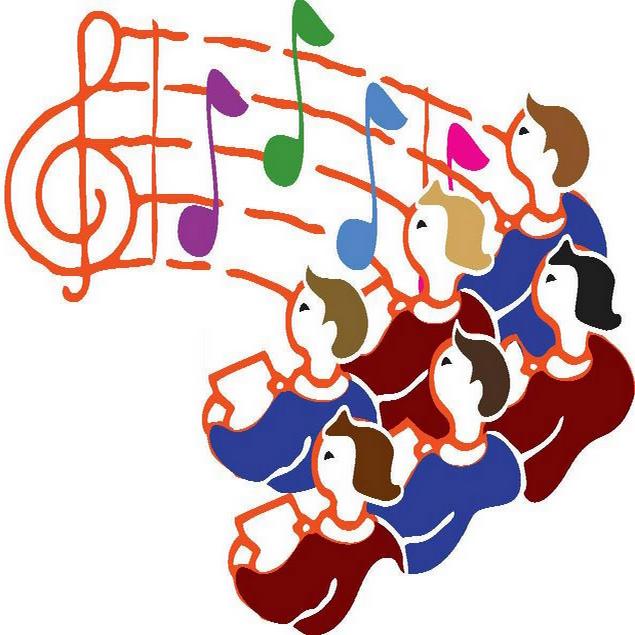                                                                                                                             Приложение №2                                                                                                          Утвержден приказом ГБОУ                                                                                                           «СОШ №19 с.п.Сагопши»                                                                                                               от 20.10.2020г. № _64Логотип      дополнительного образования по направлению «Баскетбол»  в рамках реализации федерального проекта «Успех каждого ребенка» национального проекта «Образование»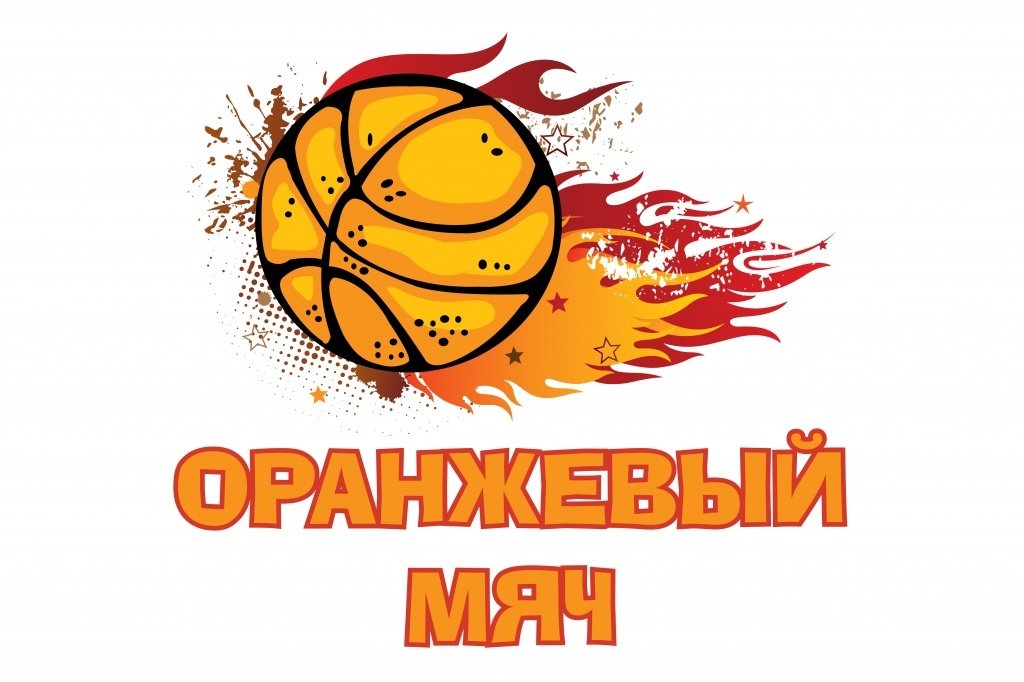                                                                                                                             Приложение №3                                                                                                          Утвержден приказом ГБОУ                                                                                                           «СОШ №19 с.п.Сагопши»                                                                                                               от 20.10.2020г. № 64Логотип      дополнительного образования по направлению «Ботаника и зоология »  в рамках реализации федерального проекта «Успех каждого ребенка» национального проекта «Образование»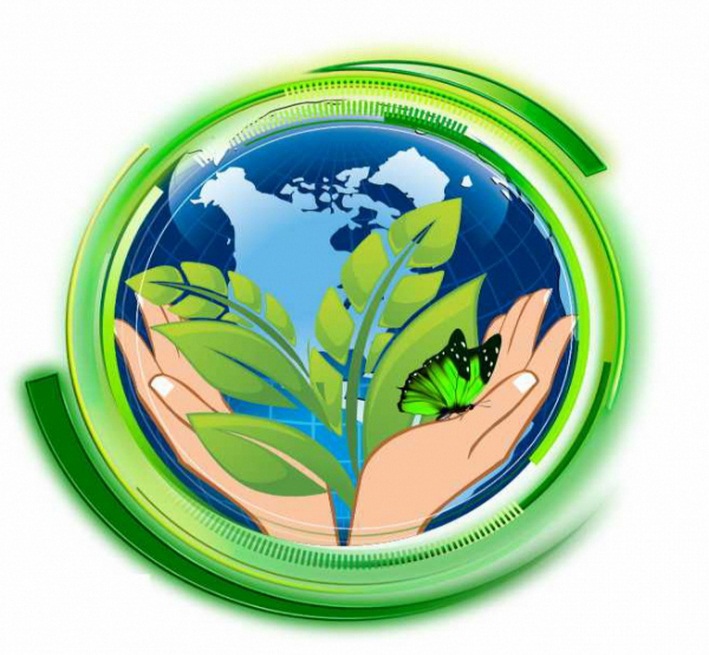   «БОТАН»